UmzugsdatenUmzugsdatenUmzugsdatenUmzugsdatenUmzugsdatenUmzugsdatenUmzugsdatenUmzugsdatenVorname:Vorname:Nachname:Nachname:Beladetermin:Beladetermin:Entladetermin:Entladetermin:BeladestelleBeladestelleBeladestelleBeladestelleEntladestelleEntladestelleEntladestelleEntladestelleStraßeStraßeStraßeEtageStraßeStraßeStraßeEtagePlzOrtOrtOrtPlzOrtOrtOrtLandLandLandLandLandLandLandLandE-MailE-MailE-MailE-MailOrganisation/FirmaOrganisation/FirmaOrganisation/FirmaOrganisation/FirmaTelefonTelefonFaxFaxKontaktKontaktKontaktKontaktRückruf Besuch Angebot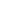 Rückruf Besuch AngebotRückruf Besuch AngebotRückruf Besuch AngebotHinweise BeladestelleHinweise BeladestelleHinweise BeladestelleHinweise BeladestelleHinweise EntladestelleHinweise EntladestelleHinweise EntladestelleHinweise Entladestelleenges Treppenhausenges Treppenhausenges Treppenhausenges Treppenhausenges Treppenhausenges Treppenhausenges Treppenhausenges TreppenhausAbtrageweg kleiner 20mAbtrageweg kleiner 20mAbtrageweg kleiner 20mAbtrageweg kleiner 20mAbtrageweg kleiner 20mAbtrageweg kleiner 20mAbtrageweg kleiner 20mAbtrageweg kleiner 20mFahrstuhl vorhandenFahrstuhl vorhandenFahrstuhl vorhandenFahrstuhl vorhandenFahrstuhl vorhandenFahrstuhl vorhandenFahrstuhl vorhandenFahrstuhl vorhandenSchrägaufzug gewünschtSchrägaufzug gewünschtSchrägaufzug gewünschtSchrägaufzug gewünschtSchrägaufzug gewünschtSchrägaufzug gewünschtSchrägaufzug gewünschtSchrägaufzug gewünschtHalteverbotszone beantragenHalteverbotszone beantragenHalteverbotszone beantragenHalteverbotszone beantragenHalteverbotszone beantragenHalteverbotszone beantragenHalteverbotszone beantragenHalteverbotszone beantragenSonstiges - bitte RückspracheSonstiges - bitte RückspracheSonstiges - bitte RückspracheSonstiges - bitte RückspracheSonstiges - bitte RückspracheSonstiges - bitte RückspracheSonstiges - bitte RückspracheSonstiges - bitte RückspracheLeistungenLeistungenLeistungenLeistungenLeistungenLeistungenLeistungenLeistungenBeladestelleBeladestelleBeladestelleBeladestelleEntladestelleEntladestelleEntladestelleEntladestelleDemontageDemontageDemontageDemontageMontageMontageMontageMontageSchrankSchrankSchrankSchrankSchrankSchrankSchrankSchrankSchrankwandSchrankwandSchrankwandSchrankwandSchrankwandSchrankwandSchrankwandSchrankwandSchiebetürenschrankSchiebetürenschrankSchiebetürenschrankSchiebetürenschrankSchiebetürenschrankSchiebetürenschrankSchiebetürenschrankSchiebetürenschrankSchlafzimmerschrankSchlafzimmerschrankSchlafzimmerschrankSchlafzimmerschrankSchlafzimmerschrankSchlafzimmerschrankSchlafzimmerschrankSchlafzimmerschrankWohnzimmerschrankWohnzimmerschrankWohnzimmerschrankWohnzimmerschrankWohnzimmerschrankWohnzimmerschrankWohnzimmerschrankWohnzimmerschrankRegaleRegaleRegaleRegaleRegaleRegaleRegaleRegaleKüchenzeileKüchenzeileKüchenzeileKüchenzeileKüchenzeileKüchenzeileKüchenzeileKüchenzeileHängeschränkeHängeschränkeHängeschränkeHängeschränkeHängeschränkeHängeschränkeHängeschränkeHängeschränkeArbeitsplatteArbeitsplatteArbeitsplatteArbeitsplatteArbeitsplatteArbeitsplatteArbeitsplatteArbeitsplatteSpüleSpüleSpüleSpüleSpüleSpüleSpüleSpüleGarderobeGarderobeGarderobeGarderobeGarderobeGarderobeGarderobeGarderobeBettenBettenBettenBettenBettenBettenBettenBettenBilderBilderBilderBilderBilderBilderBilderBilderGardinenleisteGardinenleisteGardinenleisteGardinenleisteGardinenleisteGardinenleisteGardinenleisteGardinenleisteSonstiges - bitte RückspracheSonstiges - bitte RückspracheSonstiges - bitte RückspracheSonstiges - bitte RückspracheSonstiges - bitte RückspracheSonstiges - bitte RückspracheSonstiges - bitte RückspracheSonstiges - bitte RückspracheEinpackenEinpackenEinpackenEinpackenAuspackenAuspackenAuspackenAuspackengesamtes Umzugsgutgesamtes Umzugsgutgesamtes Umzugsgutgesamtes Umzugsgutgesamtes Umzugsgutgesamtes Umzugsgutgesamtes Umzugsgutgesamtes Umzugsgutzerbrechliche Gegenständezerbrechliche Gegenständezerbrechliche Gegenständezerbrechliche Gegenständezerbrechliche Gegenständezerbrechliche Gegenständezerbrechliche Gegenständezerbrechliche GegenständeSonstiges - bitte RückspracheSonstiges - bitte RückspracheSonstiges - bitte RückspracheSonstiges - bitte RückspracheSonstiges - bitte RückspracheSonstiges - bitte RückspracheSonstiges - bitte RückspracheSonstiges - bitte RückspracheHandwerkerHandwerkerHandwerkerHandwerkerHandwerkerHandwerkerHandwerkerHandwerkerE-HerdE-HerdE-HerdE-HerdE-HerdE-HerdE-HerdE-HerdSpülmaschineSpülmaschineSpülmaschineSpülmaschineSpülmaschineSpülmaschineSpülmaschineSpülmaschineWaschmaschineWaschmaschineWaschmaschineWaschmaschineWaschmaschineWaschmaschineWaschmaschineWaschmaschineSpüleSpüleSpüleSpüleSpüleSpüleSpüleSpüleLampenLampenLampenLampenLampenLampenLampenLampenGardinenGardinenGardinenGardinenGardinenGardinenGardinenGardinenSonstiges - bitte RückspracheSonstiges - bitte RückspracheSonstiges - bitte RückspracheSonstiges - bitte RückspracheSonstiges - bitte RückspracheSonstiges - bitte RückspracheSonstiges - bitte RückspracheSonstiges - bitte Rücksprache